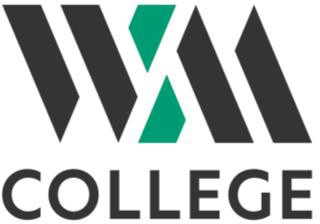 		Job DescriptionPost title:	Sessional Teacher – Level 1 & 2 MusicResponsible to:	Curriculum Manager for Performing ArtsSalary:	£29.95 per hour including holiday payPurpose of Job:To deliver teaching, learning and assessment within a specialist area to the highest possible standard. To provide other support, advice and guidance and assessment to ensure the best possible learner experience.Main Duties and Responsibilities:To carry out all teaching duties to the highest possible standard.To provide learner feedback and guidance and support achievement and progress To engage with college appraisal and staff development.To participate in any arrangements required to facilitate college inspection.To contribute to, support and provide information necessary for the effective  
 administration of the course, subject area and collegeTo participate in the college self-assessment process and contribute to the college performance indicators.To complete all necessary record keepingTo contribute enthusiastically to the work of the college, supporting and conforming to all 
college policies and corporate decisions.To ensure all the required standards of health and safety and adhere to all college 
policies including Health & Safety, Equal Opportunities and Quality policies.To undertake such other duties relating to the efficient and effective operation of the 
Programme Area consistent with the responsibilities of the post or as may reasonably be required from time to time by the Principal or Deputy Principal.This list is not exhaustive, and is only an indication of responsibilitiesThe post involves working with young people and vulnerable adults and consequently is subject to a satisfactory enhanced disclosure check with the Disclosure and Barring Service (DBS)The job description is accurate at January 2022 but is subject to change and development in line with the needs of the CollegePERSON SPECIFICATION – Sessional Tutor- Level 1 & 2 MusicThis person specification will be used in shortlisting and in interviewing to select the best candidate.  You are therefore advised to address each aspect of the person specification in your written application.EssentialDesirableQualifications 1Award in Education and Training at L3 or equivalent. The right candidate is willing to gain the teaching qualification within one year of the job offer.  2Degree/equivalent in relevant subject area2Literacy and numeracy qualification at least at Level 2Experience 3Teaching accredited Music courses to adult learners  4Promoting equality and diversity through teaching learning and assessmentKnowledge, skills and abilities5Ability to deliver high quality teaching, learning and assessment to adults6Broad knowledge of subject area 7A range of teaching, learning and assessment strategies8Understanding of the needs and interests of adults engaging in learning and of those who face barriers to employment9An understanding of the needs of diverse ethnic groups10Ability to support learners’ individual needs, enabling them to make progress11Able to communicate effectively to a broad range and diverse group of people12ICT skills sufficient to deliver e-learning and support organisational work13Proactive and self-motivated 